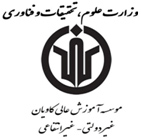 به نام خدافرم شماره یک – الفتعیین استاد راهنمای (پایان نامه / سمینار ویژه)(مهلت ارسال حداکثر تا شروع نیم سال دوم تحصیلی)تعیین استادراهنما طبق تبصره یک ماده 41 شیوه نامه جامع آموزشی حداکثر تا شروع نیم سال دوم انجام خواهد شد و ثبت نام در نیم سال دوم منوط به ارائه و تایید این  فرم می باشد. استاد راهنمای دوم به پیشنهاد استاد راهنمای اول و تایید شورای تحصیلات تکمیلی گروه در صورت نیاز انجام خواهد شد. در صورت نیاز استادان مشاور به پیشنهاد استاد راهنمای اول و تایید شورای تحصیلات تکمیلی گروه انتخاب می شوند.نکات مهم:هر پایان نامه می تواند حداکثر دو استاد مشاور داشته باشد، به هر ضورت مجموع استادان راهنما و مشاور نباید از سه نفر بیشتر باشد.هیچ یک از بستگان  درجه یک دانشجو (پدر، مادر، خواهر، برادر، همسر و فرزند) نمی توانند راهنمایی، مشاوره یا داوری پایان نامه وی را بر عهده بگیرند.نام و نام خانوادگی دانشجو:شماره دانشجویی:رشته:گرایش:نام و نام خانوادگی استاد(ان) راهنما:1)2)مرتبه علمی:1)2)نام و نام خانوادگی استاد(ان) مشاور:1)2)مرتبه علمی:1)2)امضا دانشجوتاریخ:     /      /       13امضا استاد راهنماتاریخ:     /      /       13امضا مدیرگروهتاریخ:     /      /       13امضا مسئول تحصیلات تکمیلی موسسهتاریخ:     /      /       13